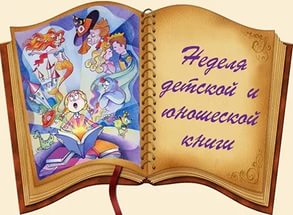                                                      Литература:- Тюленева,Е. Неделя детской книги [ Электронный ресурс].- Режим доступа: www.myshared.ru. –Дата обращения: 01.03.2017г.- Беликова,Е. Увлекательные каникулы – каждую весну.[Текст]:[ О книжкиной Неделе]/Е. Беликова // Библиотека .- 2013.- №8.-с. 29.- Купчиненко, Е. Будем с книжками дружить![Текст]:[ О книжкиной Неделе]/ Е.  Купчиненко // Библиополе.- 2011.- №10.-с. 11.Сост. и комп. набор: Почекутова И.И. методист МБУК ЦБС МБУК « Централизованная библиотечная система»Центральная библиотека им.  А.Ероховца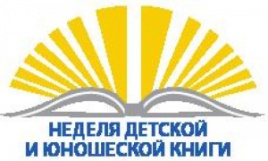 ПАМЯТКАпо организации и проведениюНедели детской и юношеской книгиБоготол,2017«Приятно, когда твоя выдумка со словом входит в жизнь, уже отрывается от твоего авторства, становится общим достоянием. Книжкины именины...» Лев КассильПраздник, посвященный детской  и юношеской книге, имеет многолетнюю историю. Впервые он был организован в России 26 марта 1943 года в Колонном зале Дома Союзов. В тяжелое военное время такое событие стало настоящим праздником для ребят. Дети смогли не только послушать литературные произведения, но и познакомиться с их авторами. Так, на мероприятии присутствовали такие известные детские писатели, как Корней Чуковский, Самуил Маршак, Лев Кассиль, Агния Барто и другие. Именно этот первый День книги, организованный для поддержки морального духа детей войны, и стал началом многолетней традиции.Основной целью  мероприятия "Неделя детской и юношеской книги", является пропаганда чтения среди школьников. Содержание праздника обычно включает знания из разных социальных сфер. В частности, нередко литературное событие приурочивается к какой-либо важной в обществе дате, юбилею. Поэтому библиотекарям  следует тщательно продумать открытие Недели детской книги. Сценарий мероприятия составляется на основе актуальных  вопросов сегодняшнего дня. Например, тематика  праздника может быть связана с юбилеем  писателя или книги. "Неделя детской книги" в библиотеке традиционно организовывается в конце марта или в начале апреля. И это неудивительно. Ведь именно 1 марта отмечается Международный день детской поэзии, а 2 апреля - Международный деньдетской книги. Кроме того, 2 апреля  является днем рождения выдающегося детского сказочника - Ганса Христиана Андерсена. Таким образом, сценарий Недели детской и юношеской  книги в  библиотеке должен содержать многогранную, объемную информацию. Она не только позволит заинтересовать детей чтением, но и запомнится им как большой, яркий праздник КНИГИ.Рекомендациипо подготовке  Недели детской книги I. Подготовка к проведению Недели детской книги  1. Определение состава оргкомитета  2. Уточнение и согласование темы, цели и категории читателей  3. Составление плана Недели детской  юношеской книги   4. Поиск материалов   5. Составление сценариев мероприятий, разработка конкурсов, анкет, викторин и т.д.  6. Оформление книжных выставок; помещений, где будут проходит мероприятия   7. Реклама Недели детской  и юношеской книги   8. Оформление фотоальбома, информационное     освещение  на сайте  ЦБС (в разделе «Планета   детства»)   II. Проведение Недели детской и юношеской  книги   III. Подведение итогов, награждение участников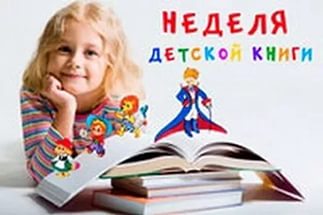 